PiareersarfikKalaallisut misilitsinneq AEU 2 (Atuuttussaq/Ordinær)Sap. Ak. 50. 2013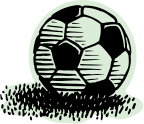 Suliassiissutit pingasuupput: Tamarmik akineqassapputUlloq misilitsiffik: 12. December 2013Piffissami nal. Ak. 	09.00-09.30 Eqimattakkaarluni oqaloqatigiinneq 		09.45-12.00: Kisimiilluni allaaserinninneqIkiuutissat: Ordbogit: Oqaatsit – kalaallisut/qallunaatutMisilitsinnerup sivisussusia/ Varighed 3 timerAtuartup aqqa/ Elevens navn:_____________________________________________ Cpr.nr.:_________________________________________ Piareersarfik:____________________________________ Nakkutilliisup atsiornera: Prøvevagtens underskrift:___________________________________________________ Piffissaq tunniussiffik / Tidspunkt for aflevering:______________________________________________________ Suliassaq 1Nutaarsiassaq atuaruk(Angut nuannarisarput)Tigulaariffik: Arnanut nr.41 ukiaq 2013Piginnaaneqarneq naammanngilaqAll. Dorthe OlsenDanmarkimi assammik arsartartut akornanni qaffasissumik inissisimaffeqarluni unammisartunngussagaanni imminut aqussinnaalluarnissaq sungiusarluartarnerlu pisariaqarput. Arnanut Akutaaneq Kreutzmann assammik arsarneq eqqartorniarlugu naapisimaarpaaAngajua Angutimmarik Kreutzmann nunatsinni assammik arsartartut pikkorinnerpaartaasa ilaattut ilisarisimavarput. Nukaali Akutaaneq Kreutzmann aamma piginnaaneqarluarpoq. Kalaallit assammik arsartartut nunanut allanut unammisartut Danmarkimi U21-ni nunanut allanut unammisartunut juunimi Nuummi unammimmata immikkut ittumik malunnaateqarpoq amerlanerpaanik isertitaqarami.Taanna kinaava, qanoq ililluni ima pikkoritsigilersimava allaat ullumikkut 23-iinnarnik ukioqaraluarluni Danmarkimi Ligami GOG-mi unammisartuulluni? Suna kajumississutigaa aamma suut inuuneranut pingaaruteqarpat?Piginnaaneq immaqa angajoqqaannit pigisimavara, taakkumi marluullutik ukiorpassuarni assammik arsartarsimapput. Kisianni piginnaaneq naammanngilaq. Pikkorissunngorniaraanni sungiusartuartariaqarpoq. Pikkorinnerpaat akornanni unammisartunngorsinnaassagaanni timikkut eqqarsartaatsikkullu nukittuujusariaqarpoq, nammineerlunilu sungiusarnissamut, arpannissamut, nukkassarnissamut imminullu aqussinnaanissamut pingaaruteqarput piumassuseqartariaqarluni. Assammik arsarneq naammanngilaq, aamma nukkassartariaqarpoq, tamannalu amerlasuut ajoraluartumik paasisinnaasanngilaat. Taava siuariartortoqarnavianngilaq, imaluunniit ajorsiartortoqassalluni, Akutaaneq Kreutzmann Maniitsumeersoq oqapoq.Sungiusarnissamut qaffasissumillu assammik arsarnissamut kajumississutigisartagaa unamminerni tamani ajugaanissamut piumassuseqarneranik aallaaveqarpoq.Unamminermi arlalippassuariarluni isertitsigaluarluniluunniit ajorsaraanni tamanna kisimi initulersarpoq. Assammik arsarnermi nuannernerpaaq qularnaalluinnartumik tassaavoq ajugaaneq unamminermilu arsarluarneq. Aammali paarlattuanik arsarluarsimanngikkaanni ajorsarsimagaannilu unamminerlunneq ingerlanneqaqqammersoq isiginiarneqartariaqarpoq paasiniarlugulu tullissaani qanoq  ililluni pitsaanerusumik arsartoqarsinnaanersoq. Kukkunerit uteqqikkumanagit kukkussutaasimasut paasiniarlugit.Kisianni inuttut namminerisamik pitsaasumik inuuneqarnissaq nuannaannginnermillu misigissutsinik eqqartuisinnaanissaq aamma pingaarteqarput.Aapparalu siorna qimakkatta angerlarsertorujussuanngorpunga. Arsartanera ajorsiartulerpoq, naqqannillungalu. Ilaquttamali ikiorluarmannga arriitsumik pitsanngoriartoqqilerpunga. Tamatumani misigissutsinik eqqartuisinnaanissaq qanoq pingaaruteqartiginera paasivara. Taamaaliornikkuinnarmi pitsanngoriartortoqarsinnaavoq ingerlariaqqittoqarsinnaallunilu, Akutaaneq Kreutzmann oqarpoq.Ilaquttat pingaarutilerujussuupputAkutaaneq Kreutzmann 18-liinngitsiartoq angajoqqaavi Silkeborgimut nuupput tassanilu ukiuni marlunni najugaqarlutik. 16-inik ukioqarluni efterskolemi atuarsimavoq atuarninilu naammasseqqammersimallugu kisimiillunilu najugaqarnissani sapersaatigalugu.-Qujanartumik angajoqqaakka tikipput nuuffigisinnaalerpakkalu. Nerisassiornermik errorsinermik suliassanillu tamanik suliaqarnissamik ilinniartippaannga, eqqissillungalu sungiusarnera ilinniarneralu paarisinnaalerpakka. Nunatsinnut uterlutik nuummata nammineersinnaanera taamaalilluni uannut ajornaatsuaranngorpoq. Uattut inissisimasut assammik arsartalerniarlutik ilinniariarlutilluunniit Danmarkimut nuukkaangata taakkua ilaat nammineersinnaanermik ajornartorsiteqartarput uniinnarlutillu angerlaqqiinnartariaqartarlutik. Qatanngutigiit pingasuulluta Angutimmarik, Eufenia ungalu iluatsitsisimaqaagut Danmarkimi inuunermut aallartisarnermi angajoqqaatsinnik najorteqarsinnaasimagatta. Angajoqqaattalu angerlaqqereeraluarlutik tapersersortuarpaatigut, ikiorneqarnissamillu pisariaqartitsigutta imaluunniit oqaloqateqarnissamik pisariaqartitsilaaginnarutta sukkulluunniit saaffigiinnarsinnaavavut, Akutaaneq Kreutzmann oqarpoq.Taamaattumik ilaquttani pingaartittorujussuuai, angajunili Angutimmarik Kreutzmann uummammini immikkut inissisimaffeqartippaa.Inummik uannut immikkuullarilluinnartumik pingaarutilimmik taasaqassaguma angajora Angutimmarik uannit ukiup aappaanik affarmik angajulliusoq taasariaqarpara. Silkeborgimi ukiuni siullerni najugaqatigaara, immitsinnullu malittariittuarsimavugut. Taassuma nakkutigiuartarsimagavaanga assammillu arsarnerup iluani sorpassuarnik ilinniartissimalllunga. Taanna uanga sioqqullunga isumaqatigiissusiortarsimavoq, assammillu arsartartutut pikkorissunngussagaanni suut pisariaqarnerannik suli pikkorinnerulerniarluni qanoq sungiusartarnissamik ilisamasaqarluni. Aamma qaffasissumik assammik arsartartuunerma peqatigisaanik qanoq ilillunga ilinniakkannik paarsisinnaaninnik. Assammik arsarnerup iluani ineriartorninnut pingaarutilerujussuusimavoq, taamalu angusarissaarfiutigisumik killiffeqarsimaninnut pissutaaqataalluinnarluni, Akutaaneq Kreutzmann oqarpoq.Suliassaq 2Nutaarsiassamit apeqqutit akikkit.Angutimmarik Kreutzmannip suna unammissutigisarpaa? Sumilu unammisartuua?________________________________________________________________________________________________________________________________________________________________________________________________________________________________________________________________________________________________________________________________________________________________________________ Sooruku misigissutsit eqqartornissaat pisariaqartoq?________________________________________________________________________________________________________________________________________________________________________________________________________________________________________________________________________________________________________________________________________________________________________________Nammineersinnaalernissamut suut pisariaqarsimappaat?________________________________________________________________________________________________________________________________________________________________________________________________________________________________________________________________________________________________________________________________________________________________________________Qaffasissumik unammisartuussagaanni suut pisariaqarpat?________________________________________________________________________________________________________________________________________________________________________________________________________________________________________________________________________________________________________________________________________________________________________________Akutaanerup kina uummamini immikkut inissaqartillugu oqarpa? Taannalu sulerisuua?___________________________________________________________________________________________________________________________________________________________________________________________________________________________________________________________________________________Suliassaq 3Illit siunissamut takorluukkatit allaaserikkit.  Sumilluunniit anguniagaqarluni sorsuffissanik qaangiiniartarneq  isumaliutersuutigiuk.________________________________________________________________________________________________________________________________________________________________________________________________________________________________________________________________________________________________________________________________________________________________________________________________________________________________________________________________________________________________________________________________________________________________________________________________________________________________________________________________________________________________________________________________________________________________________________________________________________________________________________________________________________________________________________________________________________________________________________________________________________________________________________________________________________________________________________________________________________________________________________________________________________________________________________________________________________________________________________________________________________________________________________________________________________________________________________________________________________________________________________________________________________________________________________________________________________________________________________________________________________________________________________________________________________________________________________________________________________________________________________________________________________________________________________________________________________________________________________________________________________________________________________________________________________________________________________________________________________________________________________________________________________________________________________________________________________________________________________________________________________________________________________________________________________________________________________________________________________________________________________________________________________________________________________________________________________________________________________________________________________________________________________________________________________________________________________________________________________________________________________________________________________________________________________________________________________________________________________________________________________________________________________________________________________________________________________________________________________________________________________________________________________________________________________________________________________________________________________________________________________________________________________________________________________________________________________________________________________________________________________________________________________________________________________________________________________________________________________________________________________________________________________________________________________________________________________________________________________________________________________________________________________________________________________________________________________________________________________________________________________________________________________________________________________________________________________________________________________________________________________________________________________________________________________________________________________________________________________________________________________________________________________________________________________________________________________________________________________________________________________________________________________________________________________________________________________________________________________________________________________________________________________________________________________________________________________________